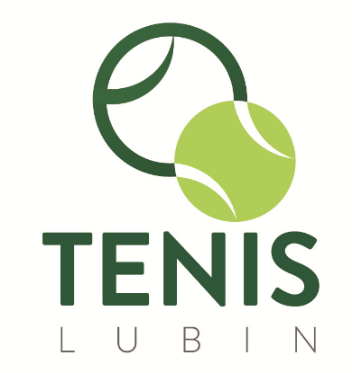 NAZWA TURNIEJU:  GRAND PRIX LUBINA W DEBLUDATA: 		         16.01.2016 r.                  GRUPA „ II ”1 – 2	3 – 4	1 – 5	2 – 4	3 – 5	1 – 3	5 – 2	1 – 4	3 – 2	4 – 5 LP1.2.3.4.5.ZWYCIĘSTWAGEMYMIEJSCE1.CICHOŃSKI JANUSZWOJTYCZKA PAWEŁ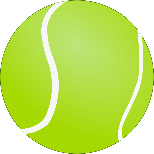 6:75:76:75:7V/O7:66:42IV2.PAPADOPULOS ALEKSTYGA PIOTR7:67:57:66:710:126:26:22:64:62III3.KIJEWSKI ANDRZEJGARNCARCZYK CEZARY7:67:56:77:612:106:36:23:63:63II4.SOSZYŃSKI KRZYSZTOF LAZARIDIS NICOLAOSO/V2:62:63:62:6O/V0V5.RÓŻYCKI JAROSŁAWZANTO ADAM6:74:66:26:46:36:3V/O3I